INDICAÇÃO Nº 3506/2014Indica ao Poder Executivo Municipal operação “tapa-buracos” na Avenida da Indústria, ao lado da E.E. Professora Sonia Aparecida Bataglia Cardoso, no bairro Jardim PérolaExcelentíssimo Senhor Prefeito Municipal, Nos termos do Art. 108 do Regimento Interno desta Casa de Leis, dirijo-me a Vossa Excelência para sugerir que, por intermédio do Setor competente, seja executada operação “tapa-buracos” na Avenida da Indústria, ao lado da E.E. Professora Sonia Aparecida Bataglia Cardoso, no bairro Jardim Pérola,  neste município. Justificativa:Conforme visita realizada “in loco”, este vereador pôde constatar o estado de degradação da malha asfáltica da referida via pública, fato este que prejudica as condições de tráfego e potencializa a ocorrência de acidentes, bem como o surgimento de avarias nos veículos automotores que por esta via diariamente trafegam. Plenário “Dr. Tancredo Neves”, em 07 de novembro de 2.014.Carlos Fontes-vereador-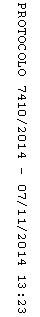 